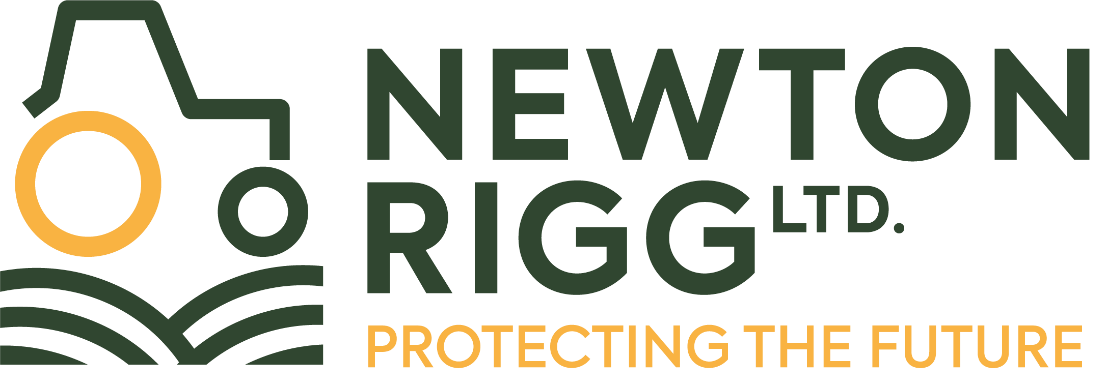 JOB APPLICATION FORMPlease complete this application form and email to support@nrtraining.co.uk Please note that all data will be held in the strictest confidence and in compliance with the General Data Protection Regulation and will only be used for the purpose of the selection of job applicant.SECTION 1: CONTACT INFORMATIONDISCLOSURES AND BARRING INFORMATION:If you are successful in your application for this post you will need to register with the Disclosure and Barring Service (formerly CRB). You will NOT be responsible for any payment required by the DBS for this service. DISCLOSURENewton Rigg Ltd has a duty of care to all its staff, beneficiaries and visitors. In view of this, all applicants are required to declare any criminal convictions (including fixed penalty driving offences). All information given will be treated as sensitive data under the General Data Protection Regulation.If you have answered YES to any of the above, you will be requested to provide full details. Do you have a current DBS check in place?  YES/NOIs this registered with the DBS Checking Service   YES/NOSECTION 2: QUALIFICATIONSPlease give specific information with dates, qualifications obtained, etc. (most recent first). e.g. GCSEs, A-Levels, vocational qualifications, teaching/assessing, degree etc.  Please also indicate grade achieved, e.g. English GCSE grade C/4. Add more lines if needed.Add or remove lines as requiredSECTION 3:  CAREER/EMPLOYMENT HISTORYInclude part-time, day or evening, together with career breaks which may have added to your experience.  Any teaching or training activity should appear here. Expand the boxes as requiredPrevious Employment (most recent first; add additional sections as required)SECTION 4:  Personal Statement in support of your applicationPlease include your motivation for applying and how you meet the criteria by referring to the Job Description and Person Specification, providing brief examples of relevant experience and achievements. Please and expand the box as required.SECTION 5:  REFEREES Names and full addresses of two referees (not relatives). We will contact your referees if you are the preferred candidate after the interview process.SECTION 6:  TRANSPORTDo you have a full UK Driving Licence?       							YES/NODo you have access to your own transport      						YES/NOAre you licenced to drive a small minibus? 							YES/NOSECTION 7:  DECLARATION  Thank you for taking the time to apply for this position.Please complete this application form and email to support@nrtraining.co.uk Position applying forMr/Mrs/Miss/Ms/otherMrsSurnameFirst names Date of birth Date of birth Nationality BritishAddress for correspondence Address for correspondence Address for correspondence Postcode Postcode Postcode Tel. No. (home) Tel. No. (home) Tel. No. (mobile) E-mail: (Please ensure your email is clear and accurate)E-mail: (Please ensure your email is clear and accurate)E-mail: (Please ensure your email is clear and accurate)How did you hear about the job?How did you hear about the job?How did you hear about the job?Please note that you must disclose any offence, whether these took place within or outside the UK, regardless of whether or not these appear on a DBS check. YESNODo you have any criminal convictions (including fixed penalty driving offences)?                                                                                          Are you currently the subject of any disciplinary investigation?Have you ever had a disciplinary finding made against you?Have you ever left an organisation before any outcome of a disciplinary or other investigation was known?Have you ever had your employment terminated for unprofessional behaviour or misconduct?Have you ever been known to any Children’s Services department or Police as being a risk or potential risk to children?  Have you been the subject of any investigation by any organisation or body due to concerns about your behaviour towards children?  Do you have any convictions, cautions, reprimands or final warnings that are not “protected” as defined by the Rehabilitation of Offenders Act 1974 (Exceptions) Order 1975 (Amendment) 2013? Date(s)from/toQualifications achievedLevel/GradesCurrent or last postEmployerDate AppointedCurrent SalaryNotice period or leaving dateNotice period or leaving dateBrief Description of duties and responsibilities in your current (or last) postBrief Description of duties and responsibilities in your current (or last) postBrief Description of duties and responsibilities in your current (or last) postBrief Description of duties and responsibilities in your current (or last) postPrevious postEmployerDates (from – to)Reason for leavingBrief Description of duties and responsibilities.Brief Description of duties and responsibilities.Previous postEmployerDates (from – to)Reason for leavingBrief Description of duties and responsibilities.Brief Description of duties and responsibilities.Previous postEmployerDates (from – to)Reason for leavingBrief Description of duties and responsibilities.Brief Description of duties and responsibilities.Previous postEmployerDates (from – to)Reason for leavingBrief Description of duties and responsibilities.Brief Description of duties and responsibilities.Referee 1Referee 2Name Name Relationship to you Relationship to you AddressAddressEmail Email Tel. No. Tel. No. I declare that the information provided by myself in this application is complete and correct and understand that any false information given may make an offer of employment invalid or lead to termination of employment. I understand the information given will be used only for the purpose set out in the statement above and my consent is conditional upon the College complying with their obligations and duties under the GDPR 2018.By printing your name and emailing the form you will have certified that all the information given is accurate.Signed:                                                                                                           Date: 